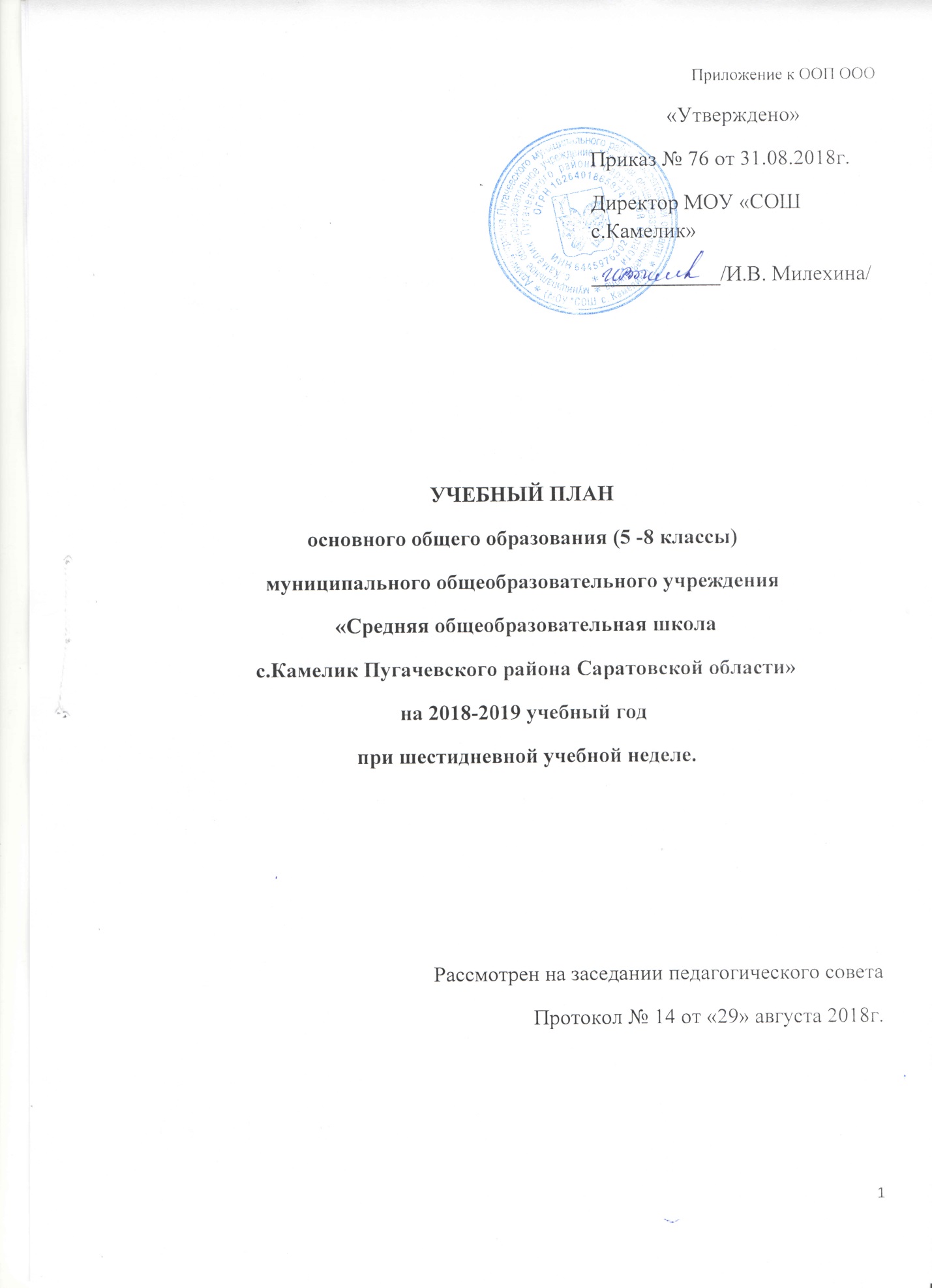 Контингент обучающихся 5-8 классовмуниципального общеобразовательного учреждения «Средняя общеобразовательная школа с.Камелик  Пугачевского района Саратовской области»Пояснительная записка к учебному  плану МОУ «СОШ с.Камелик» в 5 - 8 классах  на 2018-2019 учебный год.Учебный план МОУ «СОШ с.Камелик» является нормативным документом, определяющим распределение учебного времени, отводимого на изучение различных учебных предметов по обязательной части и части, формируемой участниками образовательного процесса, максимальный объем обязательной нагрузки учащихся, нормативы финансирования, а также распределение внеучебной занятости обучающихся. Нормативно – правовая база разработки учебного плана:  - Федеральный Закон  273-ФЗ «Об образовании в Российской Федерации»;- федеральный государственный образовательный стандарт основного общего образования (утвержден приказом Минобрнауки России от 06.10.2009г. № 373, зарегистрирован в Минюсте России 22.12.2009г., регистрационный номер 15785) с изменениями (утверждены приказами Минобрнауки России от 26.11.2010г. № 1241, зарегистрирован в Минюсте России 04.02.2011г., регистрационный номер 19707; от 22.09.2011г. № 2357, зарегистрирован в Минюсте России 12.12.2011г., регистрационный номер 22540; от 31.12.2015г. № 1577, зарегистрирован в Минюсте России 02.02.2016г., регистрационный номер 40937); - санитарно – эпидемиологические правила и нормы СанПиН 2.4.2.2821-10 «Санитарно – эпидемиологические требования к условиям и организации обучения в общеобразовательных учреждениях», утвержденными постановлением Главного государственного санитарного врача Российской Федерации от 29.12.2010г. № 189, зарегистрированным в Минюсте России 03.03.2011г., регистрационный номер 19993 с изменениями от 25.12.2013г. № 72, зарегистрированным в Минюсте России 27.03.204г. регистрационный номер 31751; от 24.11.2015г. № 81, зарегистрированным в Минюсте России 18.12.2015г. регистрационный номер 40154;- письмо Департамента общего образования Минобрнауки России от 12.05.2011г. № 03-296 «Об организации внеурочной деятельности при введении федерального государственного образовательного стандарта общего образования»;Учебный план МОУ «СОШ с.Камелик» в 5 - 8 классах на 2018-2019 учебный год разработан в преемственности с планом 2017-2018 учебного года.Учебный план МОУ «СОШ с.Камелик» составлен с учётом задачи школы как образовательного учреждения - создать условия для повышения качества образования.  5-8 классы МОУ «СОШ с.Камелик» в 2018-2019 учебном году работают по шестидневной рабочей неделе при продолжительности урока 45 минут.Обязательная  недельная нагрузка учащихся школы соответствует нормам, определённых СанПиНом 2.4.2.2128-10 и составляет: в 5 классе - 32 часа; в 6 классе – 33 часа; в 7 классе – 35 часов; в 8 классе – 36 часов.Учебный план 5 - 8  классов.Учебным планом школы предусмотрено введение следующих предметов за счет части, формируемой участниками образовательного процесса:  в 5 классе:2 часа на информатику;1 час на ОБЖ;1час на ОДНКНР.в 6 классе:1 час на ОБЖ;2 часа на информатику.в 7 классе:1 час на ОБЖ.в 8 классе:1 час на ОЗОЖ;1час на экологию.Учебным планом школы также предусмотрено усиление следующих предметов за счет части, формируемой участниками образовательного процесса:  в 5 классе:1 час на биологию;в 6 классе:1 час на биологию;в 7классе1 час на биологию;1 час на информатику;1 час на русский язык;1 час на алгебру;в 8 классе:1 час на информатику;час на русский язык.Промежуточная аттестация  в 5-8 классах по обязательным  предметам проводится  в тестовой форме, по предметам по выбору в формате ОГЭ. Внеурочная деятельность в основной школе реализуется по следующим направлениям: общеинтеллектуальное, общекультурное, спортивно ­ оздоровительноеУчебный план 5 - 8  классов МОУ «СОШ с.Камелик» на 2018-2019 учебный годКлассКоличество учащихся54637285Итого:5-8 классы14Предметные областиУчебныепредметы	КлассыКоличество часовКоличество часовКоличество часовКоличество часовКоличество часовКоличество часовПредметные областиУчебныепредметы	КлассыVVIVIIVIIIВсего Обязательная частьОбязательная частьОбязательная частьОбязательная частьОбязательная частьОбязательная частьОбязательная частьОбязательная частьФилологияРусский язык564318ФилологияЛитература332210ФилологияИностранный язык333312Математика и информатикаМатематика5510Математика и информатикаАлгебра336Математика и информатикаГеометрия224Математика и информатикаИнформатика112Общественно-научные предметыИстория22228Общественно-научные предметыОбществознание1113Общественно-научные предметыГеография11226Естественнонаучные предметыФизика224Естественнонаучные предметыХимия22Естественнонаучные предметыБиология11125ИскусствоМузыка11114ИскусствоИзобразительное искусство11114ТехнологияТехнология22217Физическая культура и Основы безопасности жизнедеятельностиОБЖ11Физическая культура и Основы безопасности жизнедеятельностиФизическая культура333312ИтогоИтого27293032118118Часть, формируемая участниками образовательных отношенийБиология11133Часть, формируемая участниками образовательных отношенийРусский язык1122Часть, формируемая участниками образовательных отношенийАлгебра 111Часть, формируемая участниками образовательных отношенийОсновы безопасности жизнедеятельности11133Часть, формируемая участниками образовательных отношенийОсновы духовно-нравственной культуры народов России111Часть, формируемая участниками образовательных отношенийИнформатика221166Экология111Основы здорового образа жизни111Максимально допустимая недельная нагрузкаМаксимально допустимая недельная нагрузка32333536136136Внеурочная деятельность 5 – 8 классах на 2018-2019 учебный годВнеурочная деятельность 5 – 8 классах на 2018-2019 учебный годВнеурочная деятельность 5 – 8 классах на 2018-2019 учебный годВнеурочная деятельность 5 – 8 классах на 2018-2019 учебный годНаправления деятельностиФормы реализацииКол-во часов в неделюВсего Направления деятельностиФормы реализации5-8 классы  Всего спортивно ­ оздоровительноеСпортивные игры11общеинтеллектуальноеКружок математики11общеинтеллектуальноеКружок информатики11общеинтеллектуальноеКружок биологии11общекультурноеВокальный кружок «Мираж»Танцевальный кружок  «Позитив»1111Итого: 66